科技突圍 影片腳本大綱類別親子音樂活動主題我是小小音樂家！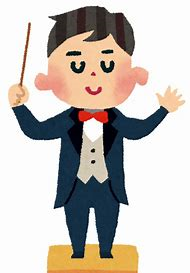 我是小小音樂家！我是小小音樂家！撰寫人撰寫人羅欣怡（幼教）劉憶萱（特教）古堃燕（職治）劉芷伶（物治）目的傾聽孩子的想法促進家庭參與的音樂活動傾聽孩子的想法促進家庭參與的音樂活動傾聽孩子的想法促進家庭參與的音樂活動傾聽孩子的想法促進家庭參與的音樂活動傾聽孩子的想法促進家庭參與的音樂活動傾聽孩子的想法促進家庭參與的音樂活動傾聽孩子的想法促進家庭參與的音樂活動傾聽孩子的想法促進家庭參與的音樂活動拍攝注意事項◎腳本設定為故事篇3分鐘與指導篇2分鐘，共5分鐘。◎環保素材分為兩組，第一組是毛豆跟家人一起製作的樂器初步作品，第二組是小小演奏會的成果作品。◎樂器製作可以根據實際狀況調整◎腳本設定為故事篇3分鐘與指導篇2分鐘，共5分鐘。◎環保素材分為兩組，第一組是毛豆跟家人一起製作的樂器初步作品，第二組是小小演奏會的成果作品。◎樂器製作可以根據實際狀況調整◎腳本設定為故事篇3分鐘與指導篇2分鐘，共5分鐘。◎環保素材分為兩組，第一組是毛豆跟家人一起製作的樂器初步作品，第二組是小小演奏會的成果作品。◎樂器製作可以根據實際狀況調整◎腳本設定為故事篇3分鐘與指導篇2分鐘，共5分鐘。◎環保素材分為兩組，第一組是毛豆跟家人一起製作的樂器初步作品，第二組是小小演奏會的成果作品。◎樂器製作可以根據實際狀況調整◎腳本設定為故事篇3分鐘與指導篇2分鐘，共5分鐘。◎環保素材分為兩組，第一組是毛豆跟家人一起製作的樂器初步作品，第二組是小小演奏會的成果作品。◎樂器製作可以根據實際狀況調整◎腳本設定為故事篇3分鐘與指導篇2分鐘，共5分鐘。◎環保素材分為兩組，第一組是毛豆跟家人一起製作的樂器初步作品，第二組是小小演奏會的成果作品。◎樂器製作可以根據實際狀況調整◎腳本設定為故事篇3分鐘與指導篇2分鐘，共5分鐘。◎環保素材分為兩組，第一組是毛豆跟家人一起製作的樂器初步作品，第二組是小小演奏會的成果作品。◎樂器製作可以根據實際狀況調整◎腳本設定為故事篇3分鐘與指導篇2分鐘，共5分鐘。◎環保素材分為兩組，第一組是毛豆跟家人一起製作的樂器初步作品，第二組是小小演奏會的成果作品。◎樂器製作可以根據實際狀況調整拍攝大綱角色哥哥(毛豆)、妹妹(小花)、爸爸、媽媽、爺爺、奶奶、老師(專家學者)*角色可以對調成家長主導活動哥哥(毛豆)、妹妹(小花)、爸爸、媽媽、爺爺、奶奶、老師(專家學者)*角色可以對調成家長主導活動哥哥(毛豆)、妹妹(小花)、爸爸、媽媽、爺爺、奶奶、老師(專家學者)*角色可以對調成家長主導活動場地場地家庭環境家庭環境拍攝大綱道具白板筆、奶粉罐、塑膠袋、牛奶玻璃罐、寶特瓶、鐵筷子、一罐綠豆、嬰兒模型、毛巾、安全別針、報紙、公事包、嬰兒背帶、餐盒3個、垃圾桶、黑框眼鏡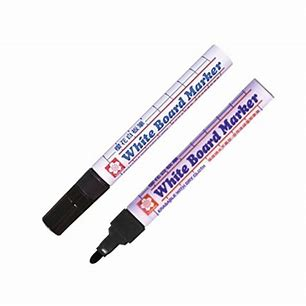 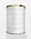 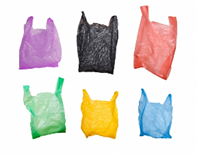 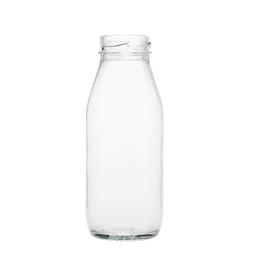 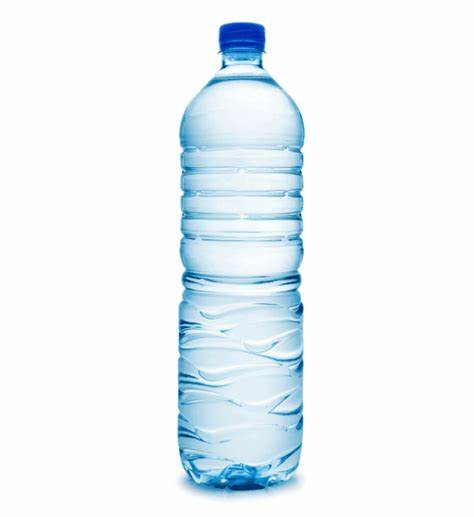 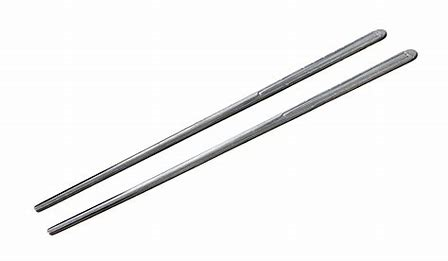 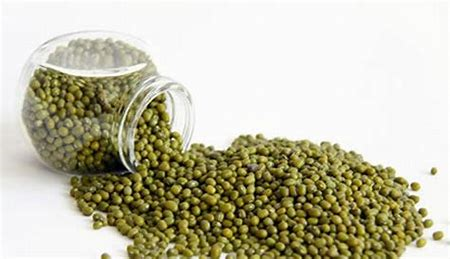 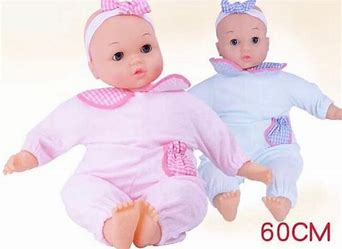 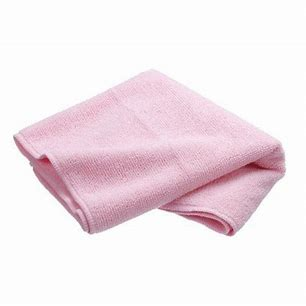 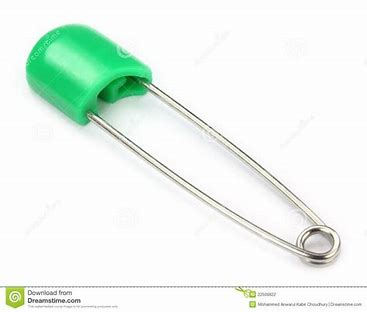 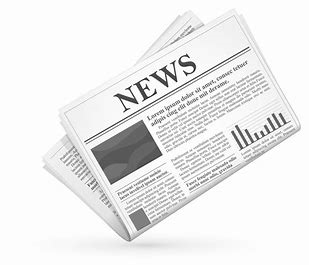 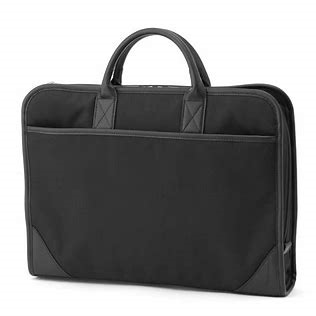 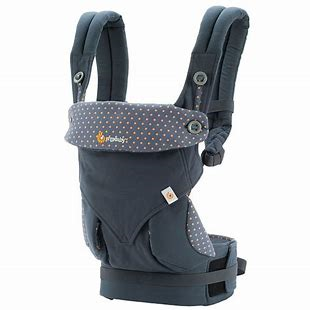 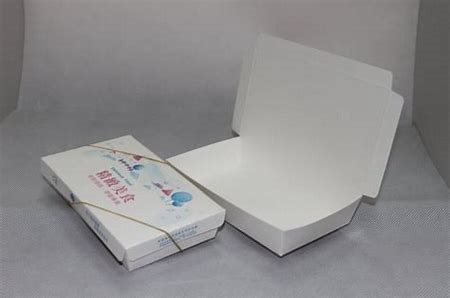 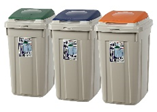 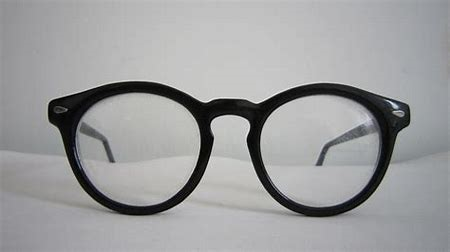 ※示意圖參考網路白板筆、奶粉罐、塑膠袋、牛奶玻璃罐、寶特瓶、鐵筷子、一罐綠豆、嬰兒模型、毛巾、安全別針、報紙、公事包、嬰兒背帶、餐盒3個、垃圾桶、黑框眼鏡※示意圖參考網路白板筆、奶粉罐、塑膠袋、牛奶玻璃罐、寶特瓶、鐵筷子、一罐綠豆、嬰兒模型、毛巾、安全別針、報紙、公事包、嬰兒背帶、餐盒3個、垃圾桶、黑框眼鏡※示意圖參考網路白板筆、奶粉罐、塑膠袋、牛奶玻璃罐、寶特瓶、鐵筷子、一罐綠豆、嬰兒模型、毛巾、安全別針、報紙、公事包、嬰兒背帶、餐盒3個、垃圾桶、黑框眼鏡※示意圖參考網路白板筆、奶粉罐、塑膠袋、牛奶玻璃罐、寶特瓶、鐵筷子、一罐綠豆、嬰兒模型、毛巾、安全別針、報紙、公事包、嬰兒背帶、餐盒3個、垃圾桶、黑框眼鏡※示意圖參考網路白板筆、奶粉罐、塑膠袋、牛奶玻璃罐、寶特瓶、鐵筷子、一罐綠豆、嬰兒模型、毛巾、安全別針、報紙、公事包、嬰兒背帶、餐盒3個、垃圾桶、黑框眼鏡※示意圖參考網路白板筆、奶粉罐、塑膠袋、牛奶玻璃罐、寶特瓶、鐵筷子、一罐綠豆、嬰兒模型、毛巾、安全別針、報紙、公事包、嬰兒背帶、餐盒3個、垃圾桶、黑框眼鏡※示意圖參考網路拍攝大綱服裝毛豆：休閒服、西裝小花-：使用女生版本的嬰兒模型即可爸爸：POLO衫、丹寧褲、黑框眼鏡、公事包媽媽：T-shirt、雪紡長裙、嬰兒背帶爺爺：軍裝奶奶：運動服、毛巾、安全別針、毛豆：休閒服、西裝小花-：使用女生版本的嬰兒模型即可爸爸：POLO衫、丹寧褲、黑框眼鏡、公事包媽媽：T-shirt、雪紡長裙、嬰兒背帶爺爺：軍裝奶奶：運動服、毛巾、安全別針、毛豆：休閒服、西裝小花-：使用女生版本的嬰兒模型即可爸爸：POLO衫、丹寧褲、黑框眼鏡、公事包媽媽：T-shirt、雪紡長裙、嬰兒背帶爺爺：軍裝奶奶：運動服、毛巾、安全別針、毛豆：休閒服、西裝小花-：使用女生版本的嬰兒模型即可爸爸：POLO衫、丹寧褲、黑框眼鏡、公事包媽媽：T-shirt、雪紡長裙、嬰兒背帶爺爺：軍裝奶奶：運動服、毛巾、安全別針、毛豆：休閒服、西裝小花-：使用女生版本的嬰兒模型即可爸爸：POLO衫、丹寧褲、黑框眼鏡、公事包媽媽：T-shirt、雪紡長裙、嬰兒背帶爺爺：軍裝奶奶：運動服、毛巾、安全別針、毛豆：休閒服、西裝小花-：使用女生版本的嬰兒模型即可爸爸：POLO衫、丹寧褲、黑框眼鏡、公事包媽媽：T-shirt、雪紡長裙、嬰兒背帶爺爺：軍裝奶奶：運動服、毛巾、安全別針、毛豆：休閒服、西裝小花-：使用女生版本的嬰兒模型即可爸爸：POLO衫、丹寧褲、黑框眼鏡、公事包媽媽：T-shirt、雪紡長裙、嬰兒背帶爺爺：軍裝奶奶：運動服、毛巾、安全別針、拍攝大綱人物特寫◎毛豆：大班，個性活潑好動，內心充滿無比的好奇心，創造力豐富，腦袋裡時常出現一些鬼靈精怪的想法，是大人眼中的頑皮小孩【第一到七幕-休閒服】【第八幕-襯衫領帶or蝴蝶結、西裝褲】、◎小花：毛豆的妹妹，嬰兒6個月大【CPR的嬰兒模型】◎爸爸：身材壯碩，戴著黑框眼鏡，朝九晚五的公務員，喜歡飛機模型一下班就準時回家的新好宅男。【POLO衫、丹寧褲、黑框眼鏡、公事包】。◎媽媽：蘭質蕙心身手矯捷的全職媽媽，照顧剛出生6個月大的嬰兒妹妹小花【T-shirt、雪紡長裙(雪紡材質比較好比功夫的動作)】。◎爺爺：中華民國國軍榮譽國民(外省人)，每天一定要看報紙配牛奶的退休職業軍人【軍裝】。◎奶奶：原住民-卑南族，每個禮拜固定會去社區關懷據點跳土風舞跟國民健康操【運動裝肩上掛毛巾用，安全別針別一下毛巾跟頸部衣服處】。◎毛豆：大班，個性活潑好動，內心充滿無比的好奇心，創造力豐富，腦袋裡時常出現一些鬼靈精怪的想法，是大人眼中的頑皮小孩【第一到七幕-休閒服】【第八幕-襯衫領帶or蝴蝶結、西裝褲】、◎小花：毛豆的妹妹，嬰兒6個月大【CPR的嬰兒模型】◎爸爸：身材壯碩，戴著黑框眼鏡，朝九晚五的公務員，喜歡飛機模型一下班就準時回家的新好宅男。【POLO衫、丹寧褲、黑框眼鏡、公事包】。◎媽媽：蘭質蕙心身手矯捷的全職媽媽，照顧剛出生6個月大的嬰兒妹妹小花【T-shirt、雪紡長裙(雪紡材質比較好比功夫的動作)】。◎爺爺：中華民國國軍榮譽國民(外省人)，每天一定要看報紙配牛奶的退休職業軍人【軍裝】。◎奶奶：原住民-卑南族，每個禮拜固定會去社區關懷據點跳土風舞跟國民健康操【運動裝肩上掛毛巾用，安全別針別一下毛巾跟頸部衣服處】。◎毛豆：大班，個性活潑好動，內心充滿無比的好奇心，創造力豐富，腦袋裡時常出現一些鬼靈精怪的想法，是大人眼中的頑皮小孩【第一到七幕-休閒服】【第八幕-襯衫領帶or蝴蝶結、西裝褲】、◎小花：毛豆的妹妹，嬰兒6個月大【CPR的嬰兒模型】◎爸爸：身材壯碩，戴著黑框眼鏡，朝九晚五的公務員，喜歡飛機模型一下班就準時回家的新好宅男。【POLO衫、丹寧褲、黑框眼鏡、公事包】。◎媽媽：蘭質蕙心身手矯捷的全職媽媽，照顧剛出生6個月大的嬰兒妹妹小花【T-shirt、雪紡長裙(雪紡材質比較好比功夫的動作)】。◎爺爺：中華民國國軍榮譽國民(外省人)，每天一定要看報紙配牛奶的退休職業軍人【軍裝】。◎奶奶：原住民-卑南族，每個禮拜固定會去社區關懷據點跳土風舞跟國民健康操【運動裝肩上掛毛巾用，安全別針別一下毛巾跟頸部衣服處】。◎毛豆：大班，個性活潑好動，內心充滿無比的好奇心，創造力豐富，腦袋裡時常出現一些鬼靈精怪的想法，是大人眼中的頑皮小孩【第一到七幕-休閒服】【第八幕-襯衫領帶or蝴蝶結、西裝褲】、◎小花：毛豆的妹妹，嬰兒6個月大【CPR的嬰兒模型】◎爸爸：身材壯碩，戴著黑框眼鏡，朝九晚五的公務員，喜歡飛機模型一下班就準時回家的新好宅男。【POLO衫、丹寧褲、黑框眼鏡、公事包】。◎媽媽：蘭質蕙心身手矯捷的全職媽媽，照顧剛出生6個月大的嬰兒妹妹小花【T-shirt、雪紡長裙(雪紡材質比較好比功夫的動作)】。◎爺爺：中華民國國軍榮譽國民(外省人)，每天一定要看報紙配牛奶的退休職業軍人【軍裝】。◎奶奶：原住民-卑南族，每個禮拜固定會去社區關懷據點跳土風舞跟國民健康操【運動裝肩上掛毛巾用，安全別針別一下毛巾跟頸部衣服處】。◎毛豆：大班，個性活潑好動，內心充滿無比的好奇心，創造力豐富，腦袋裡時常出現一些鬼靈精怪的想法，是大人眼中的頑皮小孩【第一到七幕-休閒服】【第八幕-襯衫領帶or蝴蝶結、西裝褲】、◎小花：毛豆的妹妹，嬰兒6個月大【CPR的嬰兒模型】◎爸爸：身材壯碩，戴著黑框眼鏡，朝九晚五的公務員，喜歡飛機模型一下班就準時回家的新好宅男。【POLO衫、丹寧褲、黑框眼鏡、公事包】。◎媽媽：蘭質蕙心身手矯捷的全職媽媽，照顧剛出生6個月大的嬰兒妹妹小花【T-shirt、雪紡長裙(雪紡材質比較好比功夫的動作)】。◎爺爺：中華民國國軍榮譽國民(外省人)，每天一定要看報紙配牛奶的退休職業軍人【軍裝】。◎奶奶：原住民-卑南族，每個禮拜固定會去社區關懷據點跳土風舞跟國民健康操【運動裝肩上掛毛巾用，安全別針別一下毛巾跟頸部衣服處】。◎毛豆：大班，個性活潑好動，內心充滿無比的好奇心，創造力豐富，腦袋裡時常出現一些鬼靈精怪的想法，是大人眼中的頑皮小孩【第一到七幕-休閒服】【第八幕-襯衫領帶or蝴蝶結、西裝褲】、◎小花：毛豆的妹妹，嬰兒6個月大【CPR的嬰兒模型】◎爸爸：身材壯碩，戴著黑框眼鏡，朝九晚五的公務員，喜歡飛機模型一下班就準時回家的新好宅男。【POLO衫、丹寧褲、黑框眼鏡、公事包】。◎媽媽：蘭質蕙心身手矯捷的全職媽媽，照顧剛出生6個月大的嬰兒妹妹小花【T-shirt、雪紡長裙(雪紡材質比較好比功夫的動作)】。◎爺爺：中華民國國軍榮譽國民(外省人)，每天一定要看報紙配牛奶的退休職業軍人【軍裝】。◎奶奶：原住民-卑南族，每個禮拜固定會去社區關懷據點跳土風舞跟國民健康操【運動裝肩上掛毛巾用，安全別針別一下毛巾跟頸部衣服處】。◎毛豆：大班，個性活潑好動，內心充滿無比的好奇心，創造力豐富，腦袋裡時常出現一些鬼靈精怪的想法，是大人眼中的頑皮小孩【第一到七幕-休閒服】【第八幕-襯衫領帶or蝴蝶結、西裝褲】、◎小花：毛豆的妹妹，嬰兒6個月大【CPR的嬰兒模型】◎爸爸：身材壯碩，戴著黑框眼鏡，朝九晚五的公務員，喜歡飛機模型一下班就準時回家的新好宅男。【POLO衫、丹寧褲、黑框眼鏡、公事包】。◎媽媽：蘭質蕙心身手矯捷的全職媽媽，照顧剛出生6個月大的嬰兒妹妹小花【T-shirt、雪紡長裙(雪紡材質比較好比功夫的動作)】。◎爺爺：中華民國國軍榮譽國民(外省人)，每天一定要看報紙配牛奶的退休職業軍人【軍裝】。◎奶奶：原住民-卑南族，每個禮拜固定會去社區關懷據點跳土風舞跟國民健康操【運動裝肩上掛毛巾用，安全別針別一下毛巾跟頸部衣服處】。拍攝大綱指導資料1.	小孩參與對自我表達的優勢有哪些?在國際健康功能與身心障礙分類系統中，參與就是指生活情境的投入，強調兒童參與不僅包含本身的生理結構及功能，更注重個人與環境互動的結果。參與活動可以讓兒童發展自我概念和幫助兒童投入活動。提供兒童表達意見的機會可以促進兒童增進自我表達，我們應該支持並協助兒童及家庭表達喜好的機會，扮演促使參與喜好活動的重要角色。2.	幼兒音樂教育的發展?音樂活動在學齡前階段經常被拿來做為教育或與嬰幼兒互動的媒介，例如：唱歌、唸謠、聆聽曲子、樂器演奏及音樂律動。音樂較不受語言理解與表達溝通的影響且有趣味性，以聲音作為媒介促進幼兒追視能力促進身體協調，同時也增進兒童語言能力及詞彙量，也常運用曲子及其他音樂活動讓幼兒學習生活自理，應用於生活的音樂活動不勝枚舉，每一項都可以與幼兒發展做結合，除此之外這些活動也增加了親子間的互動關係。3.	親子互動的好處?擁有良好的親子互動對孩子而言除了能從中建立自信心，也可以使孩子的情緒變得穩定、對他人產生信賴感，無論是在生理上的肢體發展，亦或是心理層面的安全依附，在成長過程中都能給予孩子正向幫助。親子互動就是要讓孩子覺得在玩、沒有壓力，簡單的物品也能玩出新花樣，利用家中隨處可見的東西，反而更能運用孩子的想像力去創造出新玩法，不要用嚴肅的態度去看待，應以輕鬆的心態去面對，幫助孩子從有趣的互動過程中學習。鼓勵父母陪伴孩子，享受和孩子在一起的歡樂時光。參考文獻引用文獻:許芸菲(2013)。探討保育人員引導嬰幼兒音樂活動之策略運用研究。樹人學報，10，11-26營造良好親子關係《嬰兒與母親》  作者：編輯部  發表日期：2014-09-17(Coatsworth, Palen, Sharp, & Ferrer-Wreder, 2006; Dijkers, Whiteneck, & El-Jaroudi, 2000)(Kang, Palisano, King, & Chiarello, 2014)1.	小孩參與對自我表達的優勢有哪些?在國際健康功能與身心障礙分類系統中，參與就是指生活情境的投入，強調兒童參與不僅包含本身的生理結構及功能，更注重個人與環境互動的結果。參與活動可以讓兒童發展自我概念和幫助兒童投入活動。提供兒童表達意見的機會可以促進兒童增進自我表達，我們應該支持並協助兒童及家庭表達喜好的機會，扮演促使參與喜好活動的重要角色。2.	幼兒音樂教育的發展?音樂活動在學齡前階段經常被拿來做為教育或與嬰幼兒互動的媒介，例如：唱歌、唸謠、聆聽曲子、樂器演奏及音樂律動。音樂較不受語言理解與表達溝通的影響且有趣味性，以聲音作為媒介促進幼兒追視能力促進身體協調，同時也增進兒童語言能力及詞彙量，也常運用曲子及其他音樂活動讓幼兒學習生活自理，應用於生活的音樂活動不勝枚舉，每一項都可以與幼兒發展做結合，除此之外這些活動也增加了親子間的互動關係。3.	親子互動的好處?擁有良好的親子互動對孩子而言除了能從中建立自信心，也可以使孩子的情緒變得穩定、對他人產生信賴感，無論是在生理上的肢體發展，亦或是心理層面的安全依附，在成長過程中都能給予孩子正向幫助。親子互動就是要讓孩子覺得在玩、沒有壓力，簡單的物品也能玩出新花樣，利用家中隨處可見的東西，反而更能運用孩子的想像力去創造出新玩法，不要用嚴肅的態度去看待，應以輕鬆的心態去面對，幫助孩子從有趣的互動過程中學習。鼓勵父母陪伴孩子，享受和孩子在一起的歡樂時光。參考文獻引用文獻:許芸菲(2013)。探討保育人員引導嬰幼兒音樂活動之策略運用研究。樹人學報，10，11-26營造良好親子關係《嬰兒與母親》  作者：編輯部  發表日期：2014-09-17(Coatsworth, Palen, Sharp, & Ferrer-Wreder, 2006; Dijkers, Whiteneck, & El-Jaroudi, 2000)(Kang, Palisano, King, & Chiarello, 2014)1.	小孩參與對自我表達的優勢有哪些?在國際健康功能與身心障礙分類系統中，參與就是指生活情境的投入，強調兒童參與不僅包含本身的生理結構及功能，更注重個人與環境互動的結果。參與活動可以讓兒童發展自我概念和幫助兒童投入活動。提供兒童表達意見的機會可以促進兒童增進自我表達，我們應該支持並協助兒童及家庭表達喜好的機會，扮演促使參與喜好活動的重要角色。2.	幼兒音樂教育的發展?音樂活動在學齡前階段經常被拿來做為教育或與嬰幼兒互動的媒介，例如：唱歌、唸謠、聆聽曲子、樂器演奏及音樂律動。音樂較不受語言理解與表達溝通的影響且有趣味性，以聲音作為媒介促進幼兒追視能力促進身體協調，同時也增進兒童語言能力及詞彙量，也常運用曲子及其他音樂活動讓幼兒學習生活自理，應用於生活的音樂活動不勝枚舉，每一項都可以與幼兒發展做結合，除此之外這些活動也增加了親子間的互動關係。3.	親子互動的好處?擁有良好的親子互動對孩子而言除了能從中建立自信心，也可以使孩子的情緒變得穩定、對他人產生信賴感，無論是在生理上的肢體發展，亦或是心理層面的安全依附，在成長過程中都能給予孩子正向幫助。親子互動就是要讓孩子覺得在玩、沒有壓力，簡單的物品也能玩出新花樣，利用家中隨處可見的東西，反而更能運用孩子的想像力去創造出新玩法，不要用嚴肅的態度去看待，應以輕鬆的心態去面對，幫助孩子從有趣的互動過程中學習。鼓勵父母陪伴孩子，享受和孩子在一起的歡樂時光。參考文獻引用文獻:許芸菲(2013)。探討保育人員引導嬰幼兒音樂活動之策略運用研究。樹人學報，10，11-26營造良好親子關係《嬰兒與母親》  作者：編輯部  發表日期：2014-09-17(Coatsworth, Palen, Sharp, & Ferrer-Wreder, 2006; Dijkers, Whiteneck, & El-Jaroudi, 2000)(Kang, Palisano, King, & Chiarello, 2014)1.	小孩參與對自我表達的優勢有哪些?在國際健康功能與身心障礙分類系統中，參與就是指生活情境的投入，強調兒童參與不僅包含本身的生理結構及功能，更注重個人與環境互動的結果。參與活動可以讓兒童發展自我概念和幫助兒童投入活動。提供兒童表達意見的機會可以促進兒童增進自我表達，我們應該支持並協助兒童及家庭表達喜好的機會，扮演促使參與喜好活動的重要角色。2.	幼兒音樂教育的發展?音樂活動在學齡前階段經常被拿來做為教育或與嬰幼兒互動的媒介，例如：唱歌、唸謠、聆聽曲子、樂器演奏及音樂律動。音樂較不受語言理解與表達溝通的影響且有趣味性，以聲音作為媒介促進幼兒追視能力促進身體協調，同時也增進兒童語言能力及詞彙量，也常運用曲子及其他音樂活動讓幼兒學習生活自理，應用於生活的音樂活動不勝枚舉，每一項都可以與幼兒發展做結合，除此之外這些活動也增加了親子間的互動關係。3.	親子互動的好處?擁有良好的親子互動對孩子而言除了能從中建立自信心，也可以使孩子的情緒變得穩定、對他人產生信賴感，無論是在生理上的肢體發展，亦或是心理層面的安全依附，在成長過程中都能給予孩子正向幫助。親子互動就是要讓孩子覺得在玩、沒有壓力，簡單的物品也能玩出新花樣，利用家中隨處可見的東西，反而更能運用孩子的想像力去創造出新玩法，不要用嚴肅的態度去看待，應以輕鬆的心態去面對，幫助孩子從有趣的互動過程中學習。鼓勵父母陪伴孩子，享受和孩子在一起的歡樂時光。參考文獻引用文獻:許芸菲(2013)。探討保育人員引導嬰幼兒音樂活動之策略運用研究。樹人學報，10，11-26營造良好親子關係《嬰兒與母親》  作者：編輯部  發表日期：2014-09-17(Coatsworth, Palen, Sharp, & Ferrer-Wreder, 2006; Dijkers, Whiteneck, & El-Jaroudi, 2000)(Kang, Palisano, King, & Chiarello, 2014)1.	小孩參與對自我表達的優勢有哪些?在國際健康功能與身心障礙分類系統中，參與就是指生活情境的投入，強調兒童參與不僅包含本身的生理結構及功能，更注重個人與環境互動的結果。參與活動可以讓兒童發展自我概念和幫助兒童投入活動。提供兒童表達意見的機會可以促進兒童增進自我表達，我們應該支持並協助兒童及家庭表達喜好的機會，扮演促使參與喜好活動的重要角色。2.	幼兒音樂教育的發展?音樂活動在學齡前階段經常被拿來做為教育或與嬰幼兒互動的媒介，例如：唱歌、唸謠、聆聽曲子、樂器演奏及音樂律動。音樂較不受語言理解與表達溝通的影響且有趣味性，以聲音作為媒介促進幼兒追視能力促進身體協調，同時也增進兒童語言能力及詞彙量，也常運用曲子及其他音樂活動讓幼兒學習生活自理，應用於生活的音樂活動不勝枚舉，每一項都可以與幼兒發展做結合，除此之外這些活動也增加了親子間的互動關係。3.	親子互動的好處?擁有良好的親子互動對孩子而言除了能從中建立自信心，也可以使孩子的情緒變得穩定、對他人產生信賴感，無論是在生理上的肢體發展，亦或是心理層面的安全依附，在成長過程中都能給予孩子正向幫助。親子互動就是要讓孩子覺得在玩、沒有壓力，簡單的物品也能玩出新花樣，利用家中隨處可見的東西，反而更能運用孩子的想像力去創造出新玩法，不要用嚴肅的態度去看待，應以輕鬆的心態去面對，幫助孩子從有趣的互動過程中學習。鼓勵父母陪伴孩子，享受和孩子在一起的歡樂時光。參考文獻引用文獻:許芸菲(2013)。探討保育人員引導嬰幼兒音樂活動之策略運用研究。樹人學報，10，11-26營造良好親子關係《嬰兒與母親》  作者：編輯部  發表日期：2014-09-17(Coatsworth, Palen, Sharp, & Ferrer-Wreder, 2006; Dijkers, Whiteneck, & El-Jaroudi, 2000)(Kang, Palisano, King, & Chiarello, 2014)1.	小孩參與對自我表達的優勢有哪些?在國際健康功能與身心障礙分類系統中，參與就是指生活情境的投入，強調兒童參與不僅包含本身的生理結構及功能，更注重個人與環境互動的結果。參與活動可以讓兒童發展自我概念和幫助兒童投入活動。提供兒童表達意見的機會可以促進兒童增進自我表達，我們應該支持並協助兒童及家庭表達喜好的機會，扮演促使參與喜好活動的重要角色。2.	幼兒音樂教育的發展?音樂活動在學齡前階段經常被拿來做為教育或與嬰幼兒互動的媒介，例如：唱歌、唸謠、聆聽曲子、樂器演奏及音樂律動。音樂較不受語言理解與表達溝通的影響且有趣味性，以聲音作為媒介促進幼兒追視能力促進身體協調，同時也增進兒童語言能力及詞彙量，也常運用曲子及其他音樂活動讓幼兒學習生活自理，應用於生活的音樂活動不勝枚舉，每一項都可以與幼兒發展做結合，除此之外這些活動也增加了親子間的互動關係。3.	親子互動的好處?擁有良好的親子互動對孩子而言除了能從中建立自信心，也可以使孩子的情緒變得穩定、對他人產生信賴感，無論是在生理上的肢體發展，亦或是心理層面的安全依附，在成長過程中都能給予孩子正向幫助。親子互動就是要讓孩子覺得在玩、沒有壓力，簡單的物品也能玩出新花樣，利用家中隨處可見的東西，反而更能運用孩子的想像力去創造出新玩法，不要用嚴肅的態度去看待，應以輕鬆的心態去面對，幫助孩子從有趣的互動過程中學習。鼓勵父母陪伴孩子，享受和孩子在一起的歡樂時光。參考文獻引用文獻:許芸菲(2013)。探討保育人員引導嬰幼兒音樂活動之策略運用研究。樹人學報，10，11-26營造良好親子關係《嬰兒與母親》  作者：編輯部  發表日期：2014-09-17(Coatsworth, Palen, Sharp, & Ferrer-Wreder, 2006; Dijkers, Whiteneck, & El-Jaroudi, 2000)(Kang, Palisano, King, & Chiarello, 2014)1.	小孩參與對自我表達的優勢有哪些?在國際健康功能與身心障礙分類系統中，參與就是指生活情境的投入，強調兒童參與不僅包含本身的生理結構及功能，更注重個人與環境互動的結果。參與活動可以讓兒童發展自我概念和幫助兒童投入活動。提供兒童表達意見的機會可以促進兒童增進自我表達，我們應該支持並協助兒童及家庭表達喜好的機會，扮演促使參與喜好活動的重要角色。2.	幼兒音樂教育的發展?音樂活動在學齡前階段經常被拿來做為教育或與嬰幼兒互動的媒介，例如：唱歌、唸謠、聆聽曲子、樂器演奏及音樂律動。音樂較不受語言理解與表達溝通的影響且有趣味性，以聲音作為媒介促進幼兒追視能力促進身體協調，同時也增進兒童語言能力及詞彙量，也常運用曲子及其他音樂活動讓幼兒學習生活自理，應用於生活的音樂活動不勝枚舉，每一項都可以與幼兒發展做結合，除此之外這些活動也增加了親子間的互動關係。3.	親子互動的好處?擁有良好的親子互動對孩子而言除了能從中建立自信心，也可以使孩子的情緒變得穩定、對他人產生信賴感，無論是在生理上的肢體發展，亦或是心理層面的安全依附，在成長過程中都能給予孩子正向幫助。親子互動就是要讓孩子覺得在玩、沒有壓力，簡單的物品也能玩出新花樣，利用家中隨處可見的東西，反而更能運用孩子的想像力去創造出新玩法，不要用嚴肅的態度去看待，應以輕鬆的心態去面對，幫助孩子從有趣的互動過程中學習。鼓勵父母陪伴孩子，享受和孩子在一起的歡樂時光。參考文獻引用文獻:許芸菲(2013)。探討保育人員引導嬰幼兒音樂活動之策略運用研究。樹人學報，10，11-26營造良好親子關係《嬰兒與母親》  作者：編輯部  發表日期：2014-09-17(Coatsworth, Palen, Sharp, & Ferrer-Wreder, 2006; Dijkers, Whiteneck, & El-Jaroudi, 2000)(Kang, Palisano, King, & Chiarello, 2014)拍攝大綱劇本【故事篇】第一幕毛豆在客廳用白板筆當鼓棒敲桌子中…..媽媽在廚房準備泡妹妹小花的牛奶，但是奶粉快要泡完了罐子變輕，突然聽到敲打的聲音，罐子一個沒抓好差點掉地上，揹著嬰兒身手還是矯捷迅速接好，最後比一個李小龍的功夫動作，說「哈啊!」爸爸下班剛進家門，左手拿著公事包右手拿著用塑膠袋裝好的小吃店餐盒(塑膠袋特寫)，聽到敲打的聲音皺眉頭。爺爺一邊拿著報紙看著新聞，一邊拿著玻璃瓶喝著牛奶，聽到敲打的聲音咳嗽兩聲嗆到，軍人的警覺性油然而生，馬上起身站穩，做敬禮的動作，然後繼續喝著牛奶看報奶奶在練習國民健康操，被敲打的聲音頻率亂了節拍，1234-5678跟成咚咚咚，咚咚咚，懊惱停下來打開寶特瓶喝運動飲料。小花被敲打的聲音影響自己的情緒扁嘴快要哭泣第二幕敲打的聲音還是不停地出現在家庭環境…媽媽拿著空的奶粉罐，覺得很吵說：「毛豆，好吵」(國語)，準備要把奶粉罐丟回收桶爸爸將塑膠袋裡的餐盒拿出放桌上，覺得很吵說：「毛豆，好吵」(台語)，準備把塑膠袋丟垃圾桶爺爺放下報紙，牛奶剛喝完，覺得很吵說：「毛豆呀，好吵」(山東口音)，準備把玻璃瓶丟到拉圾桶奶奶一邊擦汗(毛巾)一邊把運動飲料喝完，覺得很吵說：「毛豆，唉唷，好吵!」(原住民語)◎原住民語言線上詞典https://m-dictionary.apc.gov.tw/ 小花-嚎啕大哭(背景用嬰兒的哭聲)※說好吵的時候背景沒有敲打的聲音只有說話的聲音第三幕突然，敲打的聲音停止了….毛豆放下白板筆(鼓棒)，撥動一下瀏海，緩緩起身!特寫-大家準備將袋子容器等丟垃圾桶特寫順序：1.	媽媽手上的奶粉罐與垃圾桶2.	爸爸手上的塑膠袋與垃圾桶3.	爺爺手上的玻璃瓶與垃圾桶 4.	奶奶手上的寶特瓶與垃圾桶5.	小花不哭了咿咿呀呀6.	以上五格畫面P在一起 第四幕毛豆：「等一下，不要丟!」(正常說話速率一遍、放慢速率一遍)特寫-大家疑惑的表情特寫順序：大家表情疑惑，但是其實是在展示手上的物品1.	媽媽左手疑惑右手拿好奶粉罐 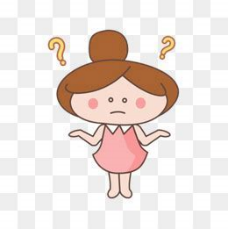 2.	爸爸左手疑惑右手拿好塑膠袋3.	爺爺左手疑惑右手拿好玻璃瓶4.	奶奶左手疑惑右手拿好寶特瓶5.	小花，兩隻手疑惑第五幕毛豆：「我們可以一起舉辦一場小小演奏會喔!」大家：「小小演奏會?!」毛豆：「讓我們將腐朽變成奇蹟，回收變成樂器」大家：「喔!~~~~~~~」第六幕(稍微快轉只有背景音樂沒有台詞的畫面，看毛豆一家人如何製作環保樂器)1.	把綠豆裝在寶特瓶裡變，搖鈴。(毛豆倒綠豆，奶奶幫忙拿寶特瓶，一人拿一瓶，最後一起搖一搖)精細動作訓練:以拇指和食指尖拿東西。從瓶子裡倒出東西。已經可以安全精準的將小物品放入杯子或其它容器內。手眼協調2.	在牛奶瓶裝水變，玻璃琴。(毛豆用水壺往玻璃瓶中倒水，爺爺幫忙拿玻璃瓶，烘碗機比較高，請爺爺到到烘碗機裡拿鐵筷子給毛豆，毛豆敲一下，發出，叮!的聲音，兩個人很開心)◎玻璃杯演奏範例https://www.youtube.com/watch?v=wMbcCCGu7RY  ◎調音器App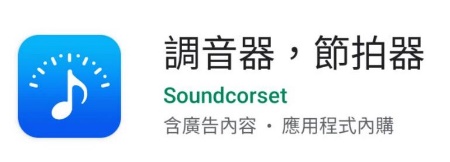 精細動作訓練:坐著或站著時雙手各拿一物，還可以雙手物品互相交換敲打物品敲打玩具，喜歡有響聲的物品手眼協調3.	媽媽把空奶粉罐反過來變，鼓。(毛豆用一塊布蓋上奶粉罐，媽媽協助用繩子沿著罐子綁個蝴蝶結，媽媽拍一拍奶粉罐鼓，毛豆比個讚)精細動作訓練:以拇指和食指尖拿東西手指間轉換運用的靈巧度4.	爸爸搓塑膠袋變，沙鈴的效果。(毛豆跟爸爸一起搓塑膠袋，誇張示範扭動身體)粗大動作訓練:手眼的協調四肢的擺動身體的平衡節奏的訓練5.	小花拍拍手第七幕(秀成品圖：搖鈴、玻璃琴、鼓、沙鈴效果，旁邊可以P閃閃發亮的亮晶晶)※成品是預先經過美工設計包裝過，比毛豆指導家人示範的內容還要更完整精緻的成品第八幕最後…毛豆是，指揮。(換上帥氣西裝，光芒四射用白板筆當指揮棒)大家在客廳利用完成的作品一起演奏曲目(小星星?!or其他)結束【指導篇】老師指導語樂器製作操作過程可以訓練生活技能(兒童發展)當孩子一直敲東西的時候，我該制止他嗎？實際上，我不想制止他，但是我覺得好吵，該怎麼做才能讓他在安全的情境下，繼續做喜歡的事呢？首先我們要先來了解孩子在敲東西時背後的動機與原因是什麼?孩子是想要引起大人的注意，想要表示意見，還是想玩不會玩，或是只是單純地想要家人陪伴呢?在國際健康功能與身心障礙分類系統中，參與就是指生活情境的投入，強調兒童參與不僅包含生理結構及功能，更注重個人與環境互動的結果，提供兒童表達意見的機會，可以促進兒童的自我表達能力，增進參與的效能。音樂活動在學齡前階段經常被拿來做為教育或與嬰幼兒互動的媒介，像是唱歌、唸謠、聆聽曲子、樂器演奏及音樂律動。音樂較不受語言理解與表達溝通的影響且具有趣味性。良好的親子互動對孩子而言除了能建立自信心，也可以使孩子的情緒變得穩定。玩，不一定要制式的玩具，生活中簡單的物品與素材也是可以玩出不同的意義，也能激發出孩子的想像力與創意力喔! 鼓勵爸爸、媽媽陪伴孩子，享受和孩子的歡樂時光。親子在一起，參與有樂趣!劇本【故事篇】第一幕毛豆在客廳用白板筆當鼓棒敲桌子中…..媽媽在廚房準備泡妹妹小花的牛奶，但是奶粉快要泡完了罐子變輕，突然聽到敲打的聲音，罐子一個沒抓好差點掉地上，揹著嬰兒身手還是矯捷迅速接好，最後比一個李小龍的功夫動作，說「哈啊!」爸爸下班剛進家門，左手拿著公事包右手拿著用塑膠袋裝好的小吃店餐盒(塑膠袋特寫)，聽到敲打的聲音皺眉頭。爺爺一邊拿著報紙看著新聞，一邊拿著玻璃瓶喝著牛奶，聽到敲打的聲音咳嗽兩聲嗆到，軍人的警覺性油然而生，馬上起身站穩，做敬禮的動作，然後繼續喝著牛奶看報奶奶在練習國民健康操，被敲打的聲音頻率亂了節拍，1234-5678跟成咚咚咚，咚咚咚，懊惱停下來打開寶特瓶喝運動飲料。小花被敲打的聲音影響自己的情緒扁嘴快要哭泣第二幕敲打的聲音還是不停地出現在家庭環境…媽媽拿著空的奶粉罐，覺得很吵說：「毛豆，好吵」(國語)，準備要把奶粉罐丟回收桶爸爸將塑膠袋裡的餐盒拿出放桌上，覺得很吵說：「毛豆，好吵」(台語)，準備把塑膠袋丟垃圾桶爺爺放下報紙，牛奶剛喝完，覺得很吵說：「毛豆呀，好吵」(山東口音)，準備把玻璃瓶丟到拉圾桶奶奶一邊擦汗(毛巾)一邊把運動飲料喝完，覺得很吵說：「毛豆，唉唷，好吵!」(原住民語)◎原住民語言線上詞典https://m-dictionary.apc.gov.tw/ 小花-嚎啕大哭(背景用嬰兒的哭聲)※說好吵的時候背景沒有敲打的聲音只有說話的聲音第三幕突然，敲打的聲音停止了….毛豆放下白板筆(鼓棒)，撥動一下瀏海，緩緩起身!特寫-大家準備將袋子容器等丟垃圾桶特寫順序：1.	媽媽手上的奶粉罐與垃圾桶2.	爸爸手上的塑膠袋與垃圾桶3.	爺爺手上的玻璃瓶與垃圾桶 4.	奶奶手上的寶特瓶與垃圾桶5.	小花不哭了咿咿呀呀6.	以上五格畫面P在一起 第四幕毛豆：「等一下，不要丟!」(正常說話速率一遍、放慢速率一遍)特寫-大家疑惑的表情特寫順序：大家表情疑惑，但是其實是在展示手上的物品1.	媽媽左手疑惑右手拿好奶粉罐 2.	爸爸左手疑惑右手拿好塑膠袋3.	爺爺左手疑惑右手拿好玻璃瓶4.	奶奶左手疑惑右手拿好寶特瓶5.	小花，兩隻手疑惑第五幕毛豆：「我們可以一起舉辦一場小小演奏會喔!」大家：「小小演奏會?!」毛豆：「讓我們將腐朽變成奇蹟，回收變成樂器」大家：「喔!~~~~~~~」第六幕(稍微快轉只有背景音樂沒有台詞的畫面，看毛豆一家人如何製作環保樂器)1.	把綠豆裝在寶特瓶裡變，搖鈴。(毛豆倒綠豆，奶奶幫忙拿寶特瓶，一人拿一瓶，最後一起搖一搖)精細動作訓練:以拇指和食指尖拿東西。從瓶子裡倒出東西。已經可以安全精準的將小物品放入杯子或其它容器內。手眼協調2.	在牛奶瓶裝水變，玻璃琴。(毛豆用水壺往玻璃瓶中倒水，爺爺幫忙拿玻璃瓶，烘碗機比較高，請爺爺到到烘碗機裡拿鐵筷子給毛豆，毛豆敲一下，發出，叮!的聲音，兩個人很開心)◎玻璃杯演奏範例https://www.youtube.com/watch?v=wMbcCCGu7RY  ◎調音器App精細動作訓練:坐著或站著時雙手各拿一物，還可以雙手物品互相交換敲打物品敲打玩具，喜歡有響聲的物品手眼協調3.	媽媽把空奶粉罐反過來變，鼓。(毛豆用一塊布蓋上奶粉罐，媽媽協助用繩子沿著罐子綁個蝴蝶結，媽媽拍一拍奶粉罐鼓，毛豆比個讚)精細動作訓練:以拇指和食指尖拿東西手指間轉換運用的靈巧度4.	爸爸搓塑膠袋變，沙鈴的效果。(毛豆跟爸爸一起搓塑膠袋，誇張示範扭動身體)粗大動作訓練:手眼的協調四肢的擺動身體的平衡節奏的訓練5.	小花拍拍手第七幕(秀成品圖：搖鈴、玻璃琴、鼓、沙鈴效果，旁邊可以P閃閃發亮的亮晶晶)※成品是預先經過美工設計包裝過，比毛豆指導家人示範的內容還要更完整精緻的成品第八幕最後…毛豆是，指揮。(換上帥氣西裝，光芒四射用白板筆當指揮棒)大家在客廳利用完成的作品一起演奏曲目(小星星?!or其他)結束【指導篇】老師指導語樂器製作操作過程可以訓練生活技能(兒童發展)當孩子一直敲東西的時候，我該制止他嗎？實際上，我不想制止他，但是我覺得好吵，該怎麼做才能讓他在安全的情境下，繼續做喜歡的事呢？首先我們要先來了解孩子在敲東西時背後的動機與原因是什麼?孩子是想要引起大人的注意，想要表示意見，還是想玩不會玩，或是只是單純地想要家人陪伴呢?在國際健康功能與身心障礙分類系統中，參與就是指生活情境的投入，強調兒童參與不僅包含生理結構及功能，更注重個人與環境互動的結果，提供兒童表達意見的機會，可以促進兒童的自我表達能力，增進參與的效能。音樂活動在學齡前階段經常被拿來做為教育或與嬰幼兒互動的媒介，像是唱歌、唸謠、聆聽曲子、樂器演奏及音樂律動。音樂較不受語言理解與表達溝通的影響且具有趣味性。良好的親子互動對孩子而言除了能建立自信心，也可以使孩子的情緒變得穩定。玩，不一定要制式的玩具，生活中簡單的物品與素材也是可以玩出不同的意義，也能激發出孩子的想像力與創意力喔! 鼓勵爸爸、媽媽陪伴孩子，享受和孩子的歡樂時光。親子在一起，參與有樂趣!劇本【故事篇】第一幕毛豆在客廳用白板筆當鼓棒敲桌子中…..媽媽在廚房準備泡妹妹小花的牛奶，但是奶粉快要泡完了罐子變輕，突然聽到敲打的聲音，罐子一個沒抓好差點掉地上，揹著嬰兒身手還是矯捷迅速接好，最後比一個李小龍的功夫動作，說「哈啊!」爸爸下班剛進家門，左手拿著公事包右手拿著用塑膠袋裝好的小吃店餐盒(塑膠袋特寫)，聽到敲打的聲音皺眉頭。爺爺一邊拿著報紙看著新聞，一邊拿著玻璃瓶喝著牛奶，聽到敲打的聲音咳嗽兩聲嗆到，軍人的警覺性油然而生，馬上起身站穩，做敬禮的動作，然後繼續喝著牛奶看報奶奶在練習國民健康操，被敲打的聲音頻率亂了節拍，1234-5678跟成咚咚咚，咚咚咚，懊惱停下來打開寶特瓶喝運動飲料。小花被敲打的聲音影響自己的情緒扁嘴快要哭泣第二幕敲打的聲音還是不停地出現在家庭環境…媽媽拿著空的奶粉罐，覺得很吵說：「毛豆，好吵」(國語)，準備要把奶粉罐丟回收桶爸爸將塑膠袋裡的餐盒拿出放桌上，覺得很吵說：「毛豆，好吵」(台語)，準備把塑膠袋丟垃圾桶爺爺放下報紙，牛奶剛喝完，覺得很吵說：「毛豆呀，好吵」(山東口音)，準備把玻璃瓶丟到拉圾桶奶奶一邊擦汗(毛巾)一邊把運動飲料喝完，覺得很吵說：「毛豆，唉唷，好吵!」(原住民語)◎原住民語言線上詞典https://m-dictionary.apc.gov.tw/ 小花-嚎啕大哭(背景用嬰兒的哭聲)※說好吵的時候背景沒有敲打的聲音只有說話的聲音第三幕突然，敲打的聲音停止了….毛豆放下白板筆(鼓棒)，撥動一下瀏海，緩緩起身!特寫-大家準備將袋子容器等丟垃圾桶特寫順序：1.	媽媽手上的奶粉罐與垃圾桶2.	爸爸手上的塑膠袋與垃圾桶3.	爺爺手上的玻璃瓶與垃圾桶 4.	奶奶手上的寶特瓶與垃圾桶5.	小花不哭了咿咿呀呀6.	以上五格畫面P在一起 第四幕毛豆：「等一下，不要丟!」(正常說話速率一遍、放慢速率一遍)特寫-大家疑惑的表情特寫順序：大家表情疑惑，但是其實是在展示手上的物品1.	媽媽左手疑惑右手拿好奶粉罐 2.	爸爸左手疑惑右手拿好塑膠袋3.	爺爺左手疑惑右手拿好玻璃瓶4.	奶奶左手疑惑右手拿好寶特瓶5.	小花，兩隻手疑惑第五幕毛豆：「我們可以一起舉辦一場小小演奏會喔!」大家：「小小演奏會?!」毛豆：「讓我們將腐朽變成奇蹟，回收變成樂器」大家：「喔!~~~~~~~」第六幕(稍微快轉只有背景音樂沒有台詞的畫面，看毛豆一家人如何製作環保樂器)1.	把綠豆裝在寶特瓶裡變，搖鈴。(毛豆倒綠豆，奶奶幫忙拿寶特瓶，一人拿一瓶，最後一起搖一搖)精細動作訓練:以拇指和食指尖拿東西。從瓶子裡倒出東西。已經可以安全精準的將小物品放入杯子或其它容器內。手眼協調2.	在牛奶瓶裝水變，玻璃琴。(毛豆用水壺往玻璃瓶中倒水，爺爺幫忙拿玻璃瓶，烘碗機比較高，請爺爺到到烘碗機裡拿鐵筷子給毛豆，毛豆敲一下，發出，叮!的聲音，兩個人很開心)◎玻璃杯演奏範例https://www.youtube.com/watch?v=wMbcCCGu7RY  ◎調音器App精細動作訓練:坐著或站著時雙手各拿一物，還可以雙手物品互相交換敲打物品敲打玩具，喜歡有響聲的物品手眼協調3.	媽媽把空奶粉罐反過來變，鼓。(毛豆用一塊布蓋上奶粉罐，媽媽協助用繩子沿著罐子綁個蝴蝶結，媽媽拍一拍奶粉罐鼓，毛豆比個讚)精細動作訓練:以拇指和食指尖拿東西手指間轉換運用的靈巧度4.	爸爸搓塑膠袋變，沙鈴的效果。(毛豆跟爸爸一起搓塑膠袋，誇張示範扭動身體)粗大動作訓練:手眼的協調四肢的擺動身體的平衡節奏的訓練5.	小花拍拍手第七幕(秀成品圖：搖鈴、玻璃琴、鼓、沙鈴效果，旁邊可以P閃閃發亮的亮晶晶)※成品是預先經過美工設計包裝過，比毛豆指導家人示範的內容還要更完整精緻的成品第八幕最後…毛豆是，指揮。(換上帥氣西裝，光芒四射用白板筆當指揮棒)大家在客廳利用完成的作品一起演奏曲目(小星星?!or其他)結束【指導篇】老師指導語樂器製作操作過程可以訓練生活技能(兒童發展)當孩子一直敲東西的時候，我該制止他嗎？實際上，我不想制止他，但是我覺得好吵，該怎麼做才能讓他在安全的情境下，繼續做喜歡的事呢？首先我們要先來了解孩子在敲東西時背後的動機與原因是什麼?孩子是想要引起大人的注意，想要表示意見，還是想玩不會玩，或是只是單純地想要家人陪伴呢?在國際健康功能與身心障礙分類系統中，參與就是指生活情境的投入，強調兒童參與不僅包含生理結構及功能，更注重個人與環境互動的結果，提供兒童表達意見的機會，可以促進兒童的自我表達能力，增進參與的效能。音樂活動在學齡前階段經常被拿來做為教育或與嬰幼兒互動的媒介，像是唱歌、唸謠、聆聽曲子、樂器演奏及音樂律動。音樂較不受語言理解與表達溝通的影響且具有趣味性。良好的親子互動對孩子而言除了能建立自信心，也可以使孩子的情緒變得穩定。玩，不一定要制式的玩具，生活中簡單的物品與素材也是可以玩出不同的意義，也能激發出孩子的想像力與創意力喔! 鼓勵爸爸、媽媽陪伴孩子，享受和孩子的歡樂時光。親子在一起，參與有樂趣!劇本【故事篇】第一幕毛豆在客廳用白板筆當鼓棒敲桌子中…..媽媽在廚房準備泡妹妹小花的牛奶，但是奶粉快要泡完了罐子變輕，突然聽到敲打的聲音，罐子一個沒抓好差點掉地上，揹著嬰兒身手還是矯捷迅速接好，最後比一個李小龍的功夫動作，說「哈啊!」爸爸下班剛進家門，左手拿著公事包右手拿著用塑膠袋裝好的小吃店餐盒(塑膠袋特寫)，聽到敲打的聲音皺眉頭。爺爺一邊拿著報紙看著新聞，一邊拿著玻璃瓶喝著牛奶，聽到敲打的聲音咳嗽兩聲嗆到，軍人的警覺性油然而生，馬上起身站穩，做敬禮的動作，然後繼續喝著牛奶看報奶奶在練習國民健康操，被敲打的聲音頻率亂了節拍，1234-5678跟成咚咚咚，咚咚咚，懊惱停下來打開寶特瓶喝運動飲料。小花被敲打的聲音影響自己的情緒扁嘴快要哭泣第二幕敲打的聲音還是不停地出現在家庭環境…媽媽拿著空的奶粉罐，覺得很吵說：「毛豆，好吵」(國語)，準備要把奶粉罐丟回收桶爸爸將塑膠袋裡的餐盒拿出放桌上，覺得很吵說：「毛豆，好吵」(台語)，準備把塑膠袋丟垃圾桶爺爺放下報紙，牛奶剛喝完，覺得很吵說：「毛豆呀，好吵」(山東口音)，準備把玻璃瓶丟到拉圾桶奶奶一邊擦汗(毛巾)一邊把運動飲料喝完，覺得很吵說：「毛豆，唉唷，好吵!」(原住民語)◎原住民語言線上詞典https://m-dictionary.apc.gov.tw/ 小花-嚎啕大哭(背景用嬰兒的哭聲)※說好吵的時候背景沒有敲打的聲音只有說話的聲音第三幕突然，敲打的聲音停止了….毛豆放下白板筆(鼓棒)，撥動一下瀏海，緩緩起身!特寫-大家準備將袋子容器等丟垃圾桶特寫順序：1.	媽媽手上的奶粉罐與垃圾桶2.	爸爸手上的塑膠袋與垃圾桶3.	爺爺手上的玻璃瓶與垃圾桶 4.	奶奶手上的寶特瓶與垃圾桶5.	小花不哭了咿咿呀呀6.	以上五格畫面P在一起 第四幕毛豆：「等一下，不要丟!」(正常說話速率一遍、放慢速率一遍)特寫-大家疑惑的表情特寫順序：大家表情疑惑，但是其實是在展示手上的物品1.	媽媽左手疑惑右手拿好奶粉罐 2.	爸爸左手疑惑右手拿好塑膠袋3.	爺爺左手疑惑右手拿好玻璃瓶4.	奶奶左手疑惑右手拿好寶特瓶5.	小花，兩隻手疑惑第五幕毛豆：「我們可以一起舉辦一場小小演奏會喔!」大家：「小小演奏會?!」毛豆：「讓我們將腐朽變成奇蹟，回收變成樂器」大家：「喔!~~~~~~~」第六幕(稍微快轉只有背景音樂沒有台詞的畫面，看毛豆一家人如何製作環保樂器)1.	把綠豆裝在寶特瓶裡變，搖鈴。(毛豆倒綠豆，奶奶幫忙拿寶特瓶，一人拿一瓶，最後一起搖一搖)精細動作訓練:以拇指和食指尖拿東西。從瓶子裡倒出東西。已經可以安全精準的將小物品放入杯子或其它容器內。手眼協調2.	在牛奶瓶裝水變，玻璃琴。(毛豆用水壺往玻璃瓶中倒水，爺爺幫忙拿玻璃瓶，烘碗機比較高，請爺爺到到烘碗機裡拿鐵筷子給毛豆，毛豆敲一下，發出，叮!的聲音，兩個人很開心)◎玻璃杯演奏範例https://www.youtube.com/watch?v=wMbcCCGu7RY  ◎調音器App精細動作訓練:坐著或站著時雙手各拿一物，還可以雙手物品互相交換敲打物品敲打玩具，喜歡有響聲的物品手眼協調3.	媽媽把空奶粉罐反過來變，鼓。(毛豆用一塊布蓋上奶粉罐，媽媽協助用繩子沿著罐子綁個蝴蝶結，媽媽拍一拍奶粉罐鼓，毛豆比個讚)精細動作訓練:以拇指和食指尖拿東西手指間轉換運用的靈巧度4.	爸爸搓塑膠袋變，沙鈴的效果。(毛豆跟爸爸一起搓塑膠袋，誇張示範扭動身體)粗大動作訓練:手眼的協調四肢的擺動身體的平衡節奏的訓練5.	小花拍拍手第七幕(秀成品圖：搖鈴、玻璃琴、鼓、沙鈴效果，旁邊可以P閃閃發亮的亮晶晶)※成品是預先經過美工設計包裝過，比毛豆指導家人示範的內容還要更完整精緻的成品第八幕最後…毛豆是，指揮。(換上帥氣西裝，光芒四射用白板筆當指揮棒)大家在客廳利用完成的作品一起演奏曲目(小星星?!or其他)結束【指導篇】老師指導語樂器製作操作過程可以訓練生活技能(兒童發展)當孩子一直敲東西的時候，我該制止他嗎？實際上，我不想制止他，但是我覺得好吵，該怎麼做才能讓他在安全的情境下，繼續做喜歡的事呢？首先我們要先來了解孩子在敲東西時背後的動機與原因是什麼?孩子是想要引起大人的注意，想要表示意見，還是想玩不會玩，或是只是單純地想要家人陪伴呢?在國際健康功能與身心障礙分類系統中，參與就是指生活情境的投入，強調兒童參與不僅包含生理結構及功能，更注重個人與環境互動的結果，提供兒童表達意見的機會，可以促進兒童的自我表達能力，增進參與的效能。音樂活動在學齡前階段經常被拿來做為教育或與嬰幼兒互動的媒介，像是唱歌、唸謠、聆聽曲子、樂器演奏及音樂律動。音樂較不受語言理解與表達溝通的影響且具有趣味性。良好的親子互動對孩子而言除了能建立自信心，也可以使孩子的情緒變得穩定。玩，不一定要制式的玩具，生活中簡單的物品與素材也是可以玩出不同的意義，也能激發出孩子的想像力與創意力喔! 鼓勵爸爸、媽媽陪伴孩子，享受和孩子的歡樂時光。親子在一起，參與有樂趣!劇本【故事篇】第一幕毛豆在客廳用白板筆當鼓棒敲桌子中…..媽媽在廚房準備泡妹妹小花的牛奶，但是奶粉快要泡完了罐子變輕，突然聽到敲打的聲音，罐子一個沒抓好差點掉地上，揹著嬰兒身手還是矯捷迅速接好，最後比一個李小龍的功夫動作，說「哈啊!」爸爸下班剛進家門，左手拿著公事包右手拿著用塑膠袋裝好的小吃店餐盒(塑膠袋特寫)，聽到敲打的聲音皺眉頭。爺爺一邊拿著報紙看著新聞，一邊拿著玻璃瓶喝著牛奶，聽到敲打的聲音咳嗽兩聲嗆到，軍人的警覺性油然而生，馬上起身站穩，做敬禮的動作，然後繼續喝著牛奶看報奶奶在練習國民健康操，被敲打的聲音頻率亂了節拍，1234-5678跟成咚咚咚，咚咚咚，懊惱停下來打開寶特瓶喝運動飲料。小花被敲打的聲音影響自己的情緒扁嘴快要哭泣第二幕敲打的聲音還是不停地出現在家庭環境…媽媽拿著空的奶粉罐，覺得很吵說：「毛豆，好吵」(國語)，準備要把奶粉罐丟回收桶爸爸將塑膠袋裡的餐盒拿出放桌上，覺得很吵說：「毛豆，好吵」(台語)，準備把塑膠袋丟垃圾桶爺爺放下報紙，牛奶剛喝完，覺得很吵說：「毛豆呀，好吵」(山東口音)，準備把玻璃瓶丟到拉圾桶奶奶一邊擦汗(毛巾)一邊把運動飲料喝完，覺得很吵說：「毛豆，唉唷，好吵!」(原住民語)◎原住民語言線上詞典https://m-dictionary.apc.gov.tw/ 小花-嚎啕大哭(背景用嬰兒的哭聲)※說好吵的時候背景沒有敲打的聲音只有說話的聲音第三幕突然，敲打的聲音停止了….毛豆放下白板筆(鼓棒)，撥動一下瀏海，緩緩起身!特寫-大家準備將袋子容器等丟垃圾桶特寫順序：1.	媽媽手上的奶粉罐與垃圾桶2.	爸爸手上的塑膠袋與垃圾桶3.	爺爺手上的玻璃瓶與垃圾桶 4.	奶奶手上的寶特瓶與垃圾桶5.	小花不哭了咿咿呀呀6.	以上五格畫面P在一起 第四幕毛豆：「等一下，不要丟!」(正常說話速率一遍、放慢速率一遍)特寫-大家疑惑的表情特寫順序：大家表情疑惑，但是其實是在展示手上的物品1.	媽媽左手疑惑右手拿好奶粉罐 2.	爸爸左手疑惑右手拿好塑膠袋3.	爺爺左手疑惑右手拿好玻璃瓶4.	奶奶左手疑惑右手拿好寶特瓶5.	小花，兩隻手疑惑第五幕毛豆：「我們可以一起舉辦一場小小演奏會喔!」大家：「小小演奏會?!」毛豆：「讓我們將腐朽變成奇蹟，回收變成樂器」大家：「喔!~~~~~~~」第六幕(稍微快轉只有背景音樂沒有台詞的畫面，看毛豆一家人如何製作環保樂器)1.	把綠豆裝在寶特瓶裡變，搖鈴。(毛豆倒綠豆，奶奶幫忙拿寶特瓶，一人拿一瓶，最後一起搖一搖)精細動作訓練:以拇指和食指尖拿東西。從瓶子裡倒出東西。已經可以安全精準的將小物品放入杯子或其它容器內。手眼協調2.	在牛奶瓶裝水變，玻璃琴。(毛豆用水壺往玻璃瓶中倒水，爺爺幫忙拿玻璃瓶，烘碗機比較高，請爺爺到到烘碗機裡拿鐵筷子給毛豆，毛豆敲一下，發出，叮!的聲音，兩個人很開心)◎玻璃杯演奏範例https://www.youtube.com/watch?v=wMbcCCGu7RY  ◎調音器App精細動作訓練:坐著或站著時雙手各拿一物，還可以雙手物品互相交換敲打物品敲打玩具，喜歡有響聲的物品手眼協調3.	媽媽把空奶粉罐反過來變，鼓。(毛豆用一塊布蓋上奶粉罐，媽媽協助用繩子沿著罐子綁個蝴蝶結，媽媽拍一拍奶粉罐鼓，毛豆比個讚)精細動作訓練:以拇指和食指尖拿東西手指間轉換運用的靈巧度4.	爸爸搓塑膠袋變，沙鈴的效果。(毛豆跟爸爸一起搓塑膠袋，誇張示範扭動身體)粗大動作訓練:手眼的協調四肢的擺動身體的平衡節奏的訓練5.	小花拍拍手第七幕(秀成品圖：搖鈴、玻璃琴、鼓、沙鈴效果，旁邊可以P閃閃發亮的亮晶晶)※成品是預先經過美工設計包裝過，比毛豆指導家人示範的內容還要更完整精緻的成品第八幕最後…毛豆是，指揮。(換上帥氣西裝，光芒四射用白板筆當指揮棒)大家在客廳利用完成的作品一起演奏曲目(小星星?!or其他)結束【指導篇】老師指導語樂器製作操作過程可以訓練生活技能(兒童發展)當孩子一直敲東西的時候，我該制止他嗎？實際上，我不想制止他，但是我覺得好吵，該怎麼做才能讓他在安全的情境下，繼續做喜歡的事呢？首先我們要先來了解孩子在敲東西時背後的動機與原因是什麼?孩子是想要引起大人的注意，想要表示意見，還是想玩不會玩，或是只是單純地想要家人陪伴呢?在國際健康功能與身心障礙分類系統中，參與就是指生活情境的投入，強調兒童參與不僅包含生理結構及功能，更注重個人與環境互動的結果，提供兒童表達意見的機會，可以促進兒童的自我表達能力，增進參與的效能。音樂活動在學齡前階段經常被拿來做為教育或與嬰幼兒互動的媒介，像是唱歌、唸謠、聆聽曲子、樂器演奏及音樂律動。音樂較不受語言理解與表達溝通的影響且具有趣味性。良好的親子互動對孩子而言除了能建立自信心，也可以使孩子的情緒變得穩定。玩，不一定要制式的玩具，生活中簡單的物品與素材也是可以玩出不同的意義，也能激發出孩子的想像力與創意力喔! 鼓勵爸爸、媽媽陪伴孩子，享受和孩子的歡樂時光。親子在一起，參與有樂趣!劇本【故事篇】第一幕毛豆在客廳用白板筆當鼓棒敲桌子中…..媽媽在廚房準備泡妹妹小花的牛奶，但是奶粉快要泡完了罐子變輕，突然聽到敲打的聲音，罐子一個沒抓好差點掉地上，揹著嬰兒身手還是矯捷迅速接好，最後比一個李小龍的功夫動作，說「哈啊!」爸爸下班剛進家門，左手拿著公事包右手拿著用塑膠袋裝好的小吃店餐盒(塑膠袋特寫)，聽到敲打的聲音皺眉頭。爺爺一邊拿著報紙看著新聞，一邊拿著玻璃瓶喝著牛奶，聽到敲打的聲音咳嗽兩聲嗆到，軍人的警覺性油然而生，馬上起身站穩，做敬禮的動作，然後繼續喝著牛奶看報奶奶在練習國民健康操，被敲打的聲音頻率亂了節拍，1234-5678跟成咚咚咚，咚咚咚，懊惱停下來打開寶特瓶喝運動飲料。小花被敲打的聲音影響自己的情緒扁嘴快要哭泣第二幕敲打的聲音還是不停地出現在家庭環境…媽媽拿著空的奶粉罐，覺得很吵說：「毛豆，好吵」(國語)，準備要把奶粉罐丟回收桶爸爸將塑膠袋裡的餐盒拿出放桌上，覺得很吵說：「毛豆，好吵」(台語)，準備把塑膠袋丟垃圾桶爺爺放下報紙，牛奶剛喝完，覺得很吵說：「毛豆呀，好吵」(山東口音)，準備把玻璃瓶丟到拉圾桶奶奶一邊擦汗(毛巾)一邊把運動飲料喝完，覺得很吵說：「毛豆，唉唷，好吵!」(原住民語)◎原住民語言線上詞典https://m-dictionary.apc.gov.tw/ 小花-嚎啕大哭(背景用嬰兒的哭聲)※說好吵的時候背景沒有敲打的聲音只有說話的聲音第三幕突然，敲打的聲音停止了….毛豆放下白板筆(鼓棒)，撥動一下瀏海，緩緩起身!特寫-大家準備將袋子容器等丟垃圾桶特寫順序：1.	媽媽手上的奶粉罐與垃圾桶2.	爸爸手上的塑膠袋與垃圾桶3.	爺爺手上的玻璃瓶與垃圾桶 4.	奶奶手上的寶特瓶與垃圾桶5.	小花不哭了咿咿呀呀6.	以上五格畫面P在一起 第四幕毛豆：「等一下，不要丟!」(正常說話速率一遍、放慢速率一遍)特寫-大家疑惑的表情特寫順序：大家表情疑惑，但是其實是在展示手上的物品1.	媽媽左手疑惑右手拿好奶粉罐 2.	爸爸左手疑惑右手拿好塑膠袋3.	爺爺左手疑惑右手拿好玻璃瓶4.	奶奶左手疑惑右手拿好寶特瓶5.	小花，兩隻手疑惑第五幕毛豆：「我們可以一起舉辦一場小小演奏會喔!」大家：「小小演奏會?!」毛豆：「讓我們將腐朽變成奇蹟，回收變成樂器」大家：「喔!~~~~~~~」第六幕(稍微快轉只有背景音樂沒有台詞的畫面，看毛豆一家人如何製作環保樂器)1.	把綠豆裝在寶特瓶裡變，搖鈴。(毛豆倒綠豆，奶奶幫忙拿寶特瓶，一人拿一瓶，最後一起搖一搖)精細動作訓練:以拇指和食指尖拿東西。從瓶子裡倒出東西。已經可以安全精準的將小物品放入杯子或其它容器內。手眼協調2.	在牛奶瓶裝水變，玻璃琴。(毛豆用水壺往玻璃瓶中倒水，爺爺幫忙拿玻璃瓶，烘碗機比較高，請爺爺到到烘碗機裡拿鐵筷子給毛豆，毛豆敲一下，發出，叮!的聲音，兩個人很開心)◎玻璃杯演奏範例https://www.youtube.com/watch?v=wMbcCCGu7RY  ◎調音器App精細動作訓練:坐著或站著時雙手各拿一物，還可以雙手物品互相交換敲打物品敲打玩具，喜歡有響聲的物品手眼協調3.	媽媽把空奶粉罐反過來變，鼓。(毛豆用一塊布蓋上奶粉罐，媽媽協助用繩子沿著罐子綁個蝴蝶結，媽媽拍一拍奶粉罐鼓，毛豆比個讚)精細動作訓練:以拇指和食指尖拿東西手指間轉換運用的靈巧度4.	爸爸搓塑膠袋變，沙鈴的效果。(毛豆跟爸爸一起搓塑膠袋，誇張示範扭動身體)粗大動作訓練:手眼的協調四肢的擺動身體的平衡節奏的訓練5.	小花拍拍手第七幕(秀成品圖：搖鈴、玻璃琴、鼓、沙鈴效果，旁邊可以P閃閃發亮的亮晶晶)※成品是預先經過美工設計包裝過，比毛豆指導家人示範的內容還要更完整精緻的成品第八幕最後…毛豆是，指揮。(換上帥氣西裝，光芒四射用白板筆當指揮棒)大家在客廳利用完成的作品一起演奏曲目(小星星?!or其他)結束【指導篇】老師指導語樂器製作操作過程可以訓練生活技能(兒童發展)當孩子一直敲東西的時候，我該制止他嗎？實際上，我不想制止他，但是我覺得好吵，該怎麼做才能讓他在安全的情境下，繼續做喜歡的事呢？首先我們要先來了解孩子在敲東西時背後的動機與原因是什麼?孩子是想要引起大人的注意，想要表示意見，還是想玩不會玩，或是只是單純地想要家人陪伴呢?在國際健康功能與身心障礙分類系統中，參與就是指生活情境的投入，強調兒童參與不僅包含生理結構及功能，更注重個人與環境互動的結果，提供兒童表達意見的機會，可以促進兒童的自我表達能力，增進參與的效能。音樂活動在學齡前階段經常被拿來做為教育或與嬰幼兒互動的媒介，像是唱歌、唸謠、聆聽曲子、樂器演奏及音樂律動。音樂較不受語言理解與表達溝通的影響且具有趣味性。良好的親子互動對孩子而言除了能建立自信心，也可以使孩子的情緒變得穩定。玩，不一定要制式的玩具，生活中簡單的物品與素材也是可以玩出不同的意義，也能激發出孩子的想像力與創意力喔! 鼓勵爸爸、媽媽陪伴孩子，享受和孩子的歡樂時光。親子在一起，參與有樂趣!劇本【故事篇】第一幕毛豆在客廳用白板筆當鼓棒敲桌子中…..媽媽在廚房準備泡妹妹小花的牛奶，但是奶粉快要泡完了罐子變輕，突然聽到敲打的聲音，罐子一個沒抓好差點掉地上，揹著嬰兒身手還是矯捷迅速接好，最後比一個李小龍的功夫動作，說「哈啊!」爸爸下班剛進家門，左手拿著公事包右手拿著用塑膠袋裝好的小吃店餐盒(塑膠袋特寫)，聽到敲打的聲音皺眉頭。爺爺一邊拿著報紙看著新聞，一邊拿著玻璃瓶喝著牛奶，聽到敲打的聲音咳嗽兩聲嗆到，軍人的警覺性油然而生，馬上起身站穩，做敬禮的動作，然後繼續喝著牛奶看報奶奶在練習國民健康操，被敲打的聲音頻率亂了節拍，1234-5678跟成咚咚咚，咚咚咚，懊惱停下來打開寶特瓶喝運動飲料。小花被敲打的聲音影響自己的情緒扁嘴快要哭泣第二幕敲打的聲音還是不停地出現在家庭環境…媽媽拿著空的奶粉罐，覺得很吵說：「毛豆，好吵」(國語)，準備要把奶粉罐丟回收桶爸爸將塑膠袋裡的餐盒拿出放桌上，覺得很吵說：「毛豆，好吵」(台語)，準備把塑膠袋丟垃圾桶爺爺放下報紙，牛奶剛喝完，覺得很吵說：「毛豆呀，好吵」(山東口音)，準備把玻璃瓶丟到拉圾桶奶奶一邊擦汗(毛巾)一邊把運動飲料喝完，覺得很吵說：「毛豆，唉唷，好吵!」(原住民語)◎原住民語言線上詞典https://m-dictionary.apc.gov.tw/ 小花-嚎啕大哭(背景用嬰兒的哭聲)※說好吵的時候背景沒有敲打的聲音只有說話的聲音第三幕突然，敲打的聲音停止了….毛豆放下白板筆(鼓棒)，撥動一下瀏海，緩緩起身!特寫-大家準備將袋子容器等丟垃圾桶特寫順序：1.	媽媽手上的奶粉罐與垃圾桶2.	爸爸手上的塑膠袋與垃圾桶3.	爺爺手上的玻璃瓶與垃圾桶 4.	奶奶手上的寶特瓶與垃圾桶5.	小花不哭了咿咿呀呀6.	以上五格畫面P在一起 第四幕毛豆：「等一下，不要丟!」(正常說話速率一遍、放慢速率一遍)特寫-大家疑惑的表情特寫順序：大家表情疑惑，但是其實是在展示手上的物品1.	媽媽左手疑惑右手拿好奶粉罐 2.	爸爸左手疑惑右手拿好塑膠袋3.	爺爺左手疑惑右手拿好玻璃瓶4.	奶奶左手疑惑右手拿好寶特瓶5.	小花，兩隻手疑惑第五幕毛豆：「我們可以一起舉辦一場小小演奏會喔!」大家：「小小演奏會?!」毛豆：「讓我們將腐朽變成奇蹟，回收變成樂器」大家：「喔!~~~~~~~」第六幕(稍微快轉只有背景音樂沒有台詞的畫面，看毛豆一家人如何製作環保樂器)1.	把綠豆裝在寶特瓶裡變，搖鈴。(毛豆倒綠豆，奶奶幫忙拿寶特瓶，一人拿一瓶，最後一起搖一搖)精細動作訓練:以拇指和食指尖拿東西。從瓶子裡倒出東西。已經可以安全精準的將小物品放入杯子或其它容器內。手眼協調2.	在牛奶瓶裝水變，玻璃琴。(毛豆用水壺往玻璃瓶中倒水，爺爺幫忙拿玻璃瓶，烘碗機比較高，請爺爺到到烘碗機裡拿鐵筷子給毛豆，毛豆敲一下，發出，叮!的聲音，兩個人很開心)◎玻璃杯演奏範例https://www.youtube.com/watch?v=wMbcCCGu7RY  ◎調音器App精細動作訓練:坐著或站著時雙手各拿一物，還可以雙手物品互相交換敲打物品敲打玩具，喜歡有響聲的物品手眼協調3.	媽媽把空奶粉罐反過來變，鼓。(毛豆用一塊布蓋上奶粉罐，媽媽協助用繩子沿著罐子綁個蝴蝶結，媽媽拍一拍奶粉罐鼓，毛豆比個讚)精細動作訓練:以拇指和食指尖拿東西手指間轉換運用的靈巧度4.	爸爸搓塑膠袋變，沙鈴的效果。(毛豆跟爸爸一起搓塑膠袋，誇張示範扭動身體)粗大動作訓練:手眼的協調四肢的擺動身體的平衡節奏的訓練5.	小花拍拍手第七幕(秀成品圖：搖鈴、玻璃琴、鼓、沙鈴效果，旁邊可以P閃閃發亮的亮晶晶)※成品是預先經過美工設計包裝過，比毛豆指導家人示範的內容還要更完整精緻的成品第八幕最後…毛豆是，指揮。(換上帥氣西裝，光芒四射用白板筆當指揮棒)大家在客廳利用完成的作品一起演奏曲目(小星星?!or其他)結束【指導篇】老師指導語樂器製作操作過程可以訓練生活技能(兒童發展)當孩子一直敲東西的時候，我該制止他嗎？實際上，我不想制止他，但是我覺得好吵，該怎麼做才能讓他在安全的情境下，繼續做喜歡的事呢？首先我們要先來了解孩子在敲東西時背後的動機與原因是什麼?孩子是想要引起大人的注意，想要表示意見，還是想玩不會玩，或是只是單純地想要家人陪伴呢?在國際健康功能與身心障礙分類系統中，參與就是指生活情境的投入，強調兒童參與不僅包含生理結構及功能，更注重個人與環境互動的結果，提供兒童表達意見的機會，可以促進兒童的自我表達能力，增進參與的效能。音樂活動在學齡前階段經常被拿來做為教育或與嬰幼兒互動的媒介，像是唱歌、唸謠、聆聽曲子、樂器演奏及音樂律動。音樂較不受語言理解與表達溝通的影響且具有趣味性。良好的親子互動對孩子而言除了能建立自信心，也可以使孩子的情緒變得穩定。玩，不一定要制式的玩具，生活中簡單的物品與素材也是可以玩出不同的意義，也能激發出孩子的想像力與創意力喔! 鼓勵爸爸、媽媽陪伴孩子，享受和孩子的歡樂時光。親子在一起，參與有樂趣!劇本【故事篇】第一幕毛豆在客廳用白板筆當鼓棒敲桌子中…..媽媽在廚房準備泡妹妹小花的牛奶，但是奶粉快要泡完了罐子變輕，突然聽到敲打的聲音，罐子一個沒抓好差點掉地上，揹著嬰兒身手還是矯捷迅速接好，最後比一個李小龍的功夫動作，說「哈啊!」爸爸下班剛進家門，左手拿著公事包右手拿著用塑膠袋裝好的小吃店餐盒(塑膠袋特寫)，聽到敲打的聲音皺眉頭。爺爺一邊拿著報紙看著新聞，一邊拿著玻璃瓶喝著牛奶，聽到敲打的聲音咳嗽兩聲嗆到，軍人的警覺性油然而生，馬上起身站穩，做敬禮的動作，然後繼續喝著牛奶看報奶奶在練習國民健康操，被敲打的聲音頻率亂了節拍，1234-5678跟成咚咚咚，咚咚咚，懊惱停下來打開寶特瓶喝運動飲料。小花被敲打的聲音影響自己的情緒扁嘴快要哭泣第二幕敲打的聲音還是不停地出現在家庭環境…媽媽拿著空的奶粉罐，覺得很吵說：「毛豆，好吵」(國語)，準備要把奶粉罐丟回收桶爸爸將塑膠袋裡的餐盒拿出放桌上，覺得很吵說：「毛豆，好吵」(台語)，準備把塑膠袋丟垃圾桶爺爺放下報紙，牛奶剛喝完，覺得很吵說：「毛豆呀，好吵」(山東口音)，準備把玻璃瓶丟到拉圾桶奶奶一邊擦汗(毛巾)一邊把運動飲料喝完，覺得很吵說：「毛豆，唉唷，好吵!」(原住民語)◎原住民語言線上詞典https://m-dictionary.apc.gov.tw/ 小花-嚎啕大哭(背景用嬰兒的哭聲)※說好吵的時候背景沒有敲打的聲音只有說話的聲音第三幕突然，敲打的聲音停止了….毛豆放下白板筆(鼓棒)，撥動一下瀏海，緩緩起身!特寫-大家準備將袋子容器等丟垃圾桶特寫順序：1.	媽媽手上的奶粉罐與垃圾桶2.	爸爸手上的塑膠袋與垃圾桶3.	爺爺手上的玻璃瓶與垃圾桶 4.	奶奶手上的寶特瓶與垃圾桶5.	小花不哭了咿咿呀呀6.	以上五格畫面P在一起 第四幕毛豆：「等一下，不要丟!」(正常說話速率一遍、放慢速率一遍)特寫-大家疑惑的表情特寫順序：大家表情疑惑，但是其實是在展示手上的物品1.	媽媽左手疑惑右手拿好奶粉罐 2.	爸爸左手疑惑右手拿好塑膠袋3.	爺爺左手疑惑右手拿好玻璃瓶4.	奶奶左手疑惑右手拿好寶特瓶5.	小花，兩隻手疑惑第五幕毛豆：「我們可以一起舉辦一場小小演奏會喔!」大家：「小小演奏會?!」毛豆：「讓我們將腐朽變成奇蹟，回收變成樂器」大家：「喔!~~~~~~~」第六幕(稍微快轉只有背景音樂沒有台詞的畫面，看毛豆一家人如何製作環保樂器)1.	把綠豆裝在寶特瓶裡變，搖鈴。(毛豆倒綠豆，奶奶幫忙拿寶特瓶，一人拿一瓶，最後一起搖一搖)精細動作訓練:以拇指和食指尖拿東西。從瓶子裡倒出東西。已經可以安全精準的將小物品放入杯子或其它容器內。手眼協調2.	在牛奶瓶裝水變，玻璃琴。(毛豆用水壺往玻璃瓶中倒水，爺爺幫忙拿玻璃瓶，烘碗機比較高，請爺爺到到烘碗機裡拿鐵筷子給毛豆，毛豆敲一下，發出，叮!的聲音，兩個人很開心)◎玻璃杯演奏範例https://www.youtube.com/watch?v=wMbcCCGu7RY  ◎調音器App精細動作訓練:坐著或站著時雙手各拿一物，還可以雙手物品互相交換敲打物品敲打玩具，喜歡有響聲的物品手眼協調3.	媽媽把空奶粉罐反過來變，鼓。(毛豆用一塊布蓋上奶粉罐，媽媽協助用繩子沿著罐子綁個蝴蝶結，媽媽拍一拍奶粉罐鼓，毛豆比個讚)精細動作訓練:以拇指和食指尖拿東西手指間轉換運用的靈巧度4.	爸爸搓塑膠袋變，沙鈴的效果。(毛豆跟爸爸一起搓塑膠袋，誇張示範扭動身體)粗大動作訓練:手眼的協調四肢的擺動身體的平衡節奏的訓練5.	小花拍拍手第七幕(秀成品圖：搖鈴、玻璃琴、鼓、沙鈴效果，旁邊可以P閃閃發亮的亮晶晶)※成品是預先經過美工設計包裝過，比毛豆指導家人示範的內容還要更完整精緻的成品第八幕最後…毛豆是，指揮。(換上帥氣西裝，光芒四射用白板筆當指揮棒)大家在客廳利用完成的作品一起演奏曲目(小星星?!or其他)結束【指導篇】老師指導語樂器製作操作過程可以訓練生活技能(兒童發展)當孩子一直敲東西的時候，我該制止他嗎？實際上，我不想制止他，但是我覺得好吵，該怎麼做才能讓他在安全的情境下，繼續做喜歡的事呢？首先我們要先來了解孩子在敲東西時背後的動機與原因是什麼?孩子是想要引起大人的注意，想要表示意見，還是想玩不會玩，或是只是單純地想要家人陪伴呢?在國際健康功能與身心障礙分類系統中，參與就是指生活情境的投入，強調兒童參與不僅包含生理結構及功能，更注重個人與環境互動的結果，提供兒童表達意見的機會，可以促進兒童的自我表達能力，增進參與的效能。音樂活動在學齡前階段經常被拿來做為教育或與嬰幼兒互動的媒介，像是唱歌、唸謠、聆聽曲子、樂器演奏及音樂律動。音樂較不受語言理解與表達溝通的影響且具有趣味性。良好的親子互動對孩子而言除了能建立自信心，也可以使孩子的情緒變得穩定。玩，不一定要制式的玩具，生活中簡單的物品與素材也是可以玩出不同的意義，也能激發出孩子的想像力與創意力喔! 鼓勵爸爸、媽媽陪伴孩子，享受和孩子的歡樂時光。親子在一起，參與有樂趣!分鏡鏡頭鏡頭鏡頭情節內容情節內容情節內容重點備註重點備註